Stroje regionalne śląska cieszyńskiego Strój Męski i ŻeńskiStój Żeński składa się z Kabotek – krótka koszula o kroju przyramkowym z bufiastymi rękawami sięgającymi łokci.Żywotek – haftowany złotą lub srebrną nicią. Usztywniony gorset , przedniczki czyli przednia część żywotka ,mają szeroko zakrojone nie zachodzące na siebie prostokątne wcięcie.Suknia – składająca się z wełnianej spódnicy , najczęściej w ciemnym kolorze.Zapaska – długi fartuch przewiązany w pasie.Fortuch HalkaPrzepaska – wstążka zawiązana w pasie w kokardę na przedzie sukni.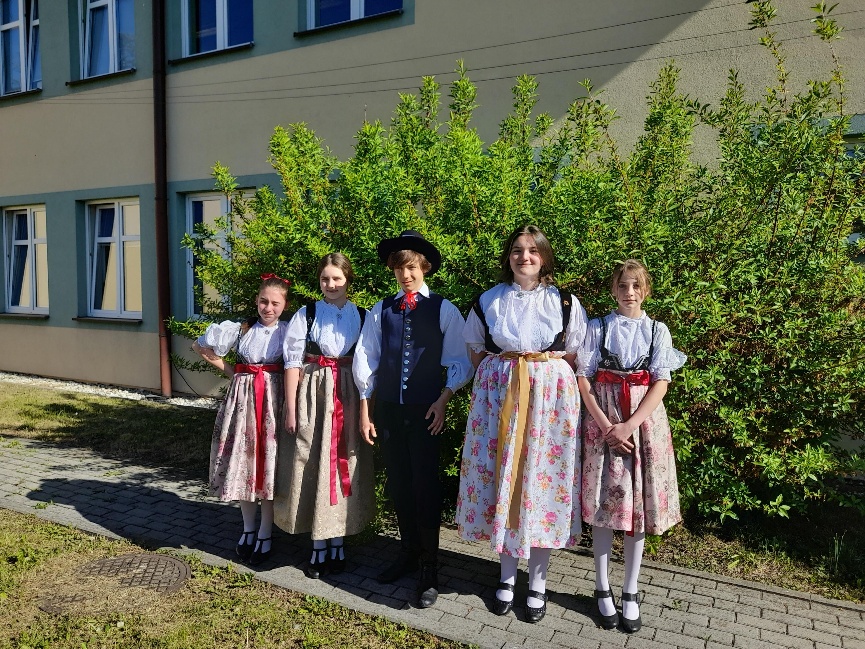 Strój Męski składa się z Czarny kapelusz Biała koszula Chustka – zwykle czerwona , czasem czarna Galaty – spodnieBruclek – kamizelkaSzpencer – noszony w czasie chłodów kaftan Płaszcz – peleryna Poloki – buty z cholewami 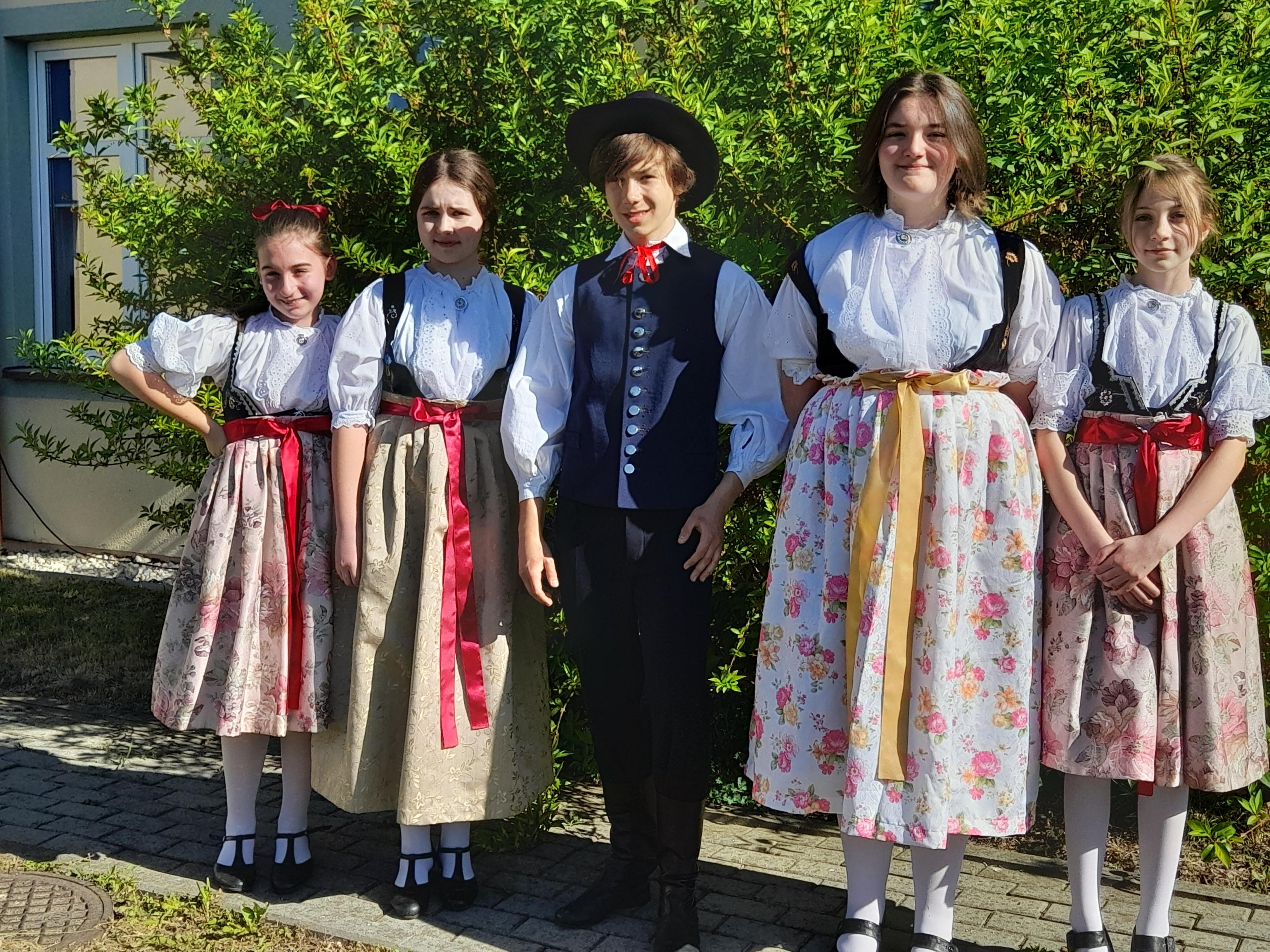 